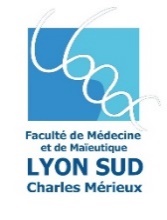 FACULTE DE MEDECINE ET DE MAIEUTIQUE LYON SUD – CHARLES MERIEUX165 chemin du Grand Revoyet - B.P. 12 - 69921 OULLINS CEDEXTéléphone : 04 26 23 59 05  -  Site Web: http://lyon-sud.univ-lyon1.fr/ACCORD DE PRINCIPE
Stage supplémentaire non obligatoireL’ORGANISME D’ACCUEILNom de la structure : Adresse :  Représenté par : Qualité du représentant : Service dans lequel sera réalisé le stage : Téléphone : Mail : Missions du stagiaire : Dates du stage : Date et signature : LE STAGIAIRENom : Prénom : Né(e) le :      Adresse : Téléphone : Mail : Année d’étude : Votre contact : Monsieur Donovan SADIN, Gestionnaire des stagesTél. : 04 26 23 59 64 - Email : stages.lyon-sud@univ-lyon1.fr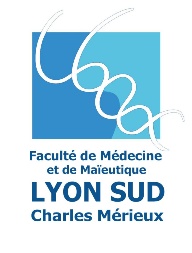 